Clinical Genomics CenterSample Submission FormShip or deliver samples to:Clinical Genomics Centerc/o Graham WileyOklahoma Medical Research Foundation825 NE 13th Street, Research Tower Rm 2101Oklahoma City, OK 73104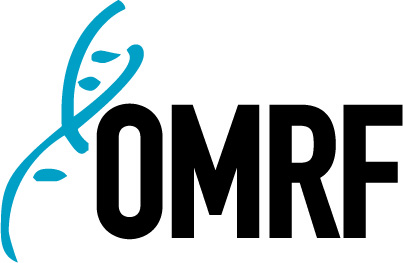 Sample RequirementsDNA: DNA- 100ng in 60uL of H2O or 10mM trisFor Exome- 700+ng in 60uL H2O or 10mM TrisRNA: 1ug in a wet ethanol pelletShipping and Delivery InstructionsPlease ensure there is sufficient refrigerating material with your samples.  The Genomics Core is not responsible for samples which are compromised due to improper shipping.Ship all samples overnight for next day delivery on dry ice.  Please email the tracking number to bebakm@omrf.org.  If hand carried to the lab samples may be transported on ice.Please complete this form and submit it with your samples.  You may send a copy of this form with the samples or email the form to bebakm@omrf.org Your samples WILL NOT be processed until payment information is received.  For information on the Bioinformatics Support offered by the Genomics Core, please visit our website.1. Contact Information1. Contact Information1. Contact Information1. Contact Information1. Contact Information1. Contact Information1. Contact Information1. Contact Information1. Contact Information1. Contact Information1. Contact Information1. Contact Information1. Contact Information1. Contact Information1. Contact Information1. Contact Information1. Contact Information1. Contact Information1. Contact Information1. Contact Information1. Contact Information1. Contact Information1. Contact Information1. Contact Information1. Contact Information1. Contact Information1. Contact Information1. Contact Information1. Contact Information1. Contact Information1. Contact Information1. Contact Information1. Contact Information1. Contact Information1. Contact Information1. Contact Information1. Contact Information1. Contact Information1. Contact Information1. Contact Information1. Contact Information1. Contact Information1. Contact Information1. Contact Information1. Contact Information1. Contact Information1. Contact Information1. Contact Information1. Contact Information1. Contact Information1. Contact InformationSubmitter NameSubmitter NameSubmitter NameSubmitter NameSubmitter NameSubmitter NameSubmitter NameSubmitter NameemailemailemailemailemailemailemailemailemailemailPhonePhonePO#PO#PO#PO#PO#PO#PO#PO#PO#PO#PO#PO#Project NameProject NameProject NameProject NameProject NameProject NameProject NameProject NameProject NameProject NamePI/Lab NamePI/Lab NamePI/Lab NamePI/Lab NamePI/Lab NamePI/Lab NamePI/Lab NamePI/Lab NamePhonePhonePhonePhonePhonePhonePhonePhonePhonePhonePhonePhonePhonePhonePhonePhonePhoneemailemailemailemailemailemailemailemailemailInstitutionInstitutionInstitutionInstitutionInstitutionInstitutionInstitutionInstitutionDepartmentDepartmentDepartmentDepartmentDepartmentDepartmentDepartmentDepartmentDepartmentDepartmentDepartmentDepartmentDepartmentDepartmentDepartmentDepartmentDepartment2.Institution Billing Information 2.Institution Billing Information 2.Institution Billing Information 2.Institution Billing Information 2.Institution Billing Information 2.Institution Billing Information 2.Institution Billing Information 2.Institution Billing Information 2.Institution Billing Information 2.Institution Billing Information 2.Institution Billing Information 2.Institution Billing Information 2.Institution Billing Information 2.Institution Billing Information 2.Institution Billing Information 2.Institution Billing Information 2.Institution Billing Information 2.Institution Billing Information 2.Institution Billing Information 2.Institution Billing Information 2.Institution Billing Information 2.Institution Billing Information 2.Institution Billing Information 2.Institution Billing Information 2.Institution Billing Information 2.Institution Billing Information 2.Institution Billing Information 2.Institution Billing Information 2.Institution Billing Information 2.Institution Billing Information 2.Institution Billing Information 2.Institution Billing Information 2.Institution Billing Information 2.Institution Billing Information 2.Institution Billing Information 2.Institution Billing Information 2.Institution Billing Information 2.Institution Billing Information 2.Institution Billing Information 2.Institution Billing Information 2.Institution Billing Information 2.Institution Billing Information 2.Institution Billing Information 2.Institution Billing Information 2.Institution Billing Information 2.Institution Billing Information 2.Institution Billing Information 2.Institution Billing Information 2.Institution Billing Information 2.Institution Billing Information 2.Institution Billing Information Contact NameContact NameContact NameContact NameContact NameContact NameContact NameContact NamePhonePhonePhonePhonePhonePhonePhonePhonePhonePhoneDepartmentDepartmentDepartmentDepartmentDepartmentDepartmentDepartmentDepartmentFaxFaxFaxFaxFaxFaxFaxFaxFaxFaxAddressAddressemailemailemailemailemailemailemailemailemailemailCityCityStateStateStateStateStateStateZipZipZipZipZipZipZipZipZipPO#PO#PO#PO#PO#PO#PO#PO#PO#PO#3. Sample Information3. Sample Information3. Sample Information3. Sample Information3. Sample Information3. Sample Information3. Sample Information3. Sample Information3. Sample Information3. Sample Information3. Sample Information3. Sample Information3. Sample Information3. Sample Information3. Sample Information3. Sample Information3. Sample Information3. Sample Information3. Sample Information3. Sample Information3. Sample Information3. Sample Information3. Sample Information3. Sample Information3. Sample Information3. Sample Information3. Sample Information3. Sample Information3. Sample Information3. Sample Information3. Sample Information3. Sample Information3. Sample Information3. Sample Information3. Sample Information3. Sample Information3. Sample Information3. Sample Information3. Sample Information3. Sample Information3. Sample Information3. Sample Information3. Sample Information3. Sample Information3. Sample Information3. Sample Information3. Sample Information3. Sample Information3. Sample Information3. Sample Information3. Sample InformationSample Type:Sample Type:Sample Type:Sample Type:DNADNADNADNADNADNADNADNA RNA RNA RNA RNA RNA Amplicon Amplicon Amplicon Amplicon Amplicon Amplicon Amplicon Amplicon Amplicon Amplicon Amplicon Amplicon Amplicon FFPE DNA FFPE DNA FFPE DNA FFPE DNA FFPE DNA FFPE DNA FFPE DNA FFPE DNA FFPE DNA FFPE DNA FFPE DNA FFPE DNA FFPE DNA FFPE DNA FFPE DNA FFPE DNA Library Library Library Library LibraryNumber of Samples:Number of Samples:Number of Samples:Number of Samples:Number of Samples:Number of Samples:Number of Samples:Number of Samples:Samples per Pool (Libraries):Samples per Pool (Libraries):Samples per Pool (Libraries):Samples per Pool (Libraries):Samples per Pool (Libraries):Samples per Pool (Libraries):Samples per Pool (Libraries):Samples per Pool (Libraries):Samples per Pool (Libraries):Samples per Pool (Libraries):Samples per Pool (Libraries):Samples per Pool (Libraries):Samples per Pool (Libraries):Samples per Pool (Libraries):Samples per Pool (Libraries):Samples per Pool (Libraries):Samples per Pool (Libraries):Samples per Pool (Libraries):Samples per Pool (Libraries):Samples per Pool (Libraries):Samples per Pool (Libraries):Samples per Pool (Libraries):Species:Species:Species:Species:Species:Species:Sample Format:Sample Format:Sample Format:Sample Format:Sample Format: Tube Tube Tube Tube Tube Tube Tube Tube Tube Plate Plate Plate Plate Plate Plate Plate Plate Plate Plate Plate PlatePlate Map(s) Included:Plate Map(s) Included:Plate Map(s) Included:Plate Map(s) Included:Plate Map(s) Included:Plate Map(s) Included:Plate Map(s) Included:Plate Map(s) Included:Plate Map(s) Included:Plate Map(s) Included:Plate Map(s) Included:Plate Map(s) Included:Plate Map(s) Included:Plate Map(s) Included:Plate Map(s) Included:Plate Map(s) Included:Plate Map(s) Included:Plate Map(s) Included: With Shipment With Shipment With Shipment With Shipment With Shipment With Shipment With Shipment Via email Via email Via email Via email Via email Via email Via email4. Sample Preparation4. Sample Preparation4. Sample Preparation4. Sample Preparation4. Sample Preparation4. Sample Preparation4. Sample Preparation4. Sample Preparation4. Sample Preparation4. Sample Preparation4. Sample Preparation4. Sample Preparation4. Sample Preparation4. Sample Preparation4. Sample Preparation4. Sample Preparation4. Sample Preparation4. Sample Preparation4. Sample Preparation4. Sample Preparation4. Sample Preparation4. Sample Preparation4. Sample Preparation4. Sample Preparation4. Sample Preparation4. Sample Preparation4. Sample Preparation4. Sample Preparation4. Sample Preparation4. Sample Preparation4. Sample Preparation4. Sample Preparation4. Sample Preparation4. Sample Preparation4. Sample Preparation4. Sample Preparation4. Sample Preparation4. Sample Preparation4. Sample Preparation4. Sample Preparation4. Sample Preparation4. Sample Preparation4. Sample Preparation4. Sample Preparation4. Sample Preparation4. Sample Preparation4. Sample Preparation4. Sample Preparation4. Sample Preparation4. Sample Preparation4. Sample PreparationIf you are providing ready to load libraries please indicate the kit used:If you are providing ready to load libraries please indicate the kit used:If you are providing ready to load libraries please indicate the kit used:If you are providing ready to load libraries please indicate the kit used:If you are providing ready to load libraries please indicate the kit used:If you are providing ready to load libraries please indicate the kit used:If you are providing ready to load libraries please indicate the kit used:If you are providing ready to load libraries please indicate the kit used:If you are providing ready to load libraries please indicate the kit used:If you are providing ready to load libraries please indicate the kit used:If you are providing ready to load libraries please indicate the kit used:If you are providing ready to load libraries please indicate the kit used:If you are providing ready to load libraries please indicate the kit used:If you are providing ready to load libraries please indicate the kit used:If you are providing ready to load libraries please indicate the kit used:If you are providing ready to load libraries please indicate the kit used:If you are providing ready to load libraries please indicate the kit used:If you are providing ready to load libraries please indicate the kit used:If you are providing ready to load libraries please indicate the kit used:If you are providing ready to load libraries please indicate the kit used:If you are providing ready to load libraries please indicate the kit used:If you are providing ready to load libraries please indicate the kit used:If you are providing ready to load libraries please indicate the kit used:If you are providing ready to load libraries please indicate the kit used:If you are providing ready to load libraries please indicate the kit used:If you are providing ready to load libraries please indicate the kit used:If you are providing ready to load libraries please indicate the kit used:If you are providing ready to load libraries please indicate the kit used:If you are providing ready to load libraries please indicate the kit used:If you are providing ready to load libraries please indicate the kit used:If you are providing ready to load libraries please indicate the kit used:If you are providing ready to load libraries please indicate the kit used:If you are providing ready to load libraries please indicate the kit used:If you are providing ready to load libraries please indicate the kit used:If you are providing ready to load libraries please indicate the kit used:If you are providing ready to load libraries please indicate the kit used:If you are providing ready to load libraries please indicate the kit used:If you are providing ready to load libraries please indicate the kit used:Please include a list of samples and indexes used.Please include a list of samples and indexes used.Please include a list of samples and indexes used.Please include a list of samples and indexes used.Please include a list of samples and indexes used.Please include a list of samples and indexes used.Please include a list of samples and indexes used.Please include a list of samples and indexes used.Please include a list of samples and indexes used.Please include a list of samples and indexes used.Please include a list of samples and indexes used.Please include a list of samples and indexes used.Please include a list of samples and indexes used.Please include a list of samples and indexes used.Please include a list of samples and indexes used.Please include a list of samples and indexes used.Please include a list of samples and indexes used.Please include a list of samples and indexes used.Please include a list of samples and indexes used.Please include a list of samples and indexes used.Please include a list of samples and indexes used.Please include a list of samples and indexes used.Please include a list of samples and indexes used.Please include a list of samples and indexes used.If we are generating libraries for you please indicate your preferred kit, if known:If we are generating libraries for you please indicate your preferred kit, if known:If we are generating libraries for you please indicate your preferred kit, if known:If we are generating libraries for you please indicate your preferred kit, if known:If we are generating libraries for you please indicate your preferred kit, if known:If we are generating libraries for you please indicate your preferred kit, if known:If we are generating libraries for you please indicate your preferred kit, if known:If we are generating libraries for you please indicate your preferred kit, if known:If we are generating libraries for you please indicate your preferred kit, if known:If we are generating libraries for you please indicate your preferred kit, if known:If we are generating libraries for you please indicate your preferred kit, if known:If we are generating libraries for you please indicate your preferred kit, if known:If we are generating libraries for you please indicate your preferred kit, if known:If we are generating libraries for you please indicate your preferred kit, if known:If we are generating libraries for you please indicate your preferred kit, if known:If we are generating libraries for you please indicate your preferred kit, if known:If we are generating libraries for you please indicate your preferred kit, if known:If we are generating libraries for you please indicate your preferred kit, if known:If we are generating libraries for you please indicate your preferred kit, if known:If we are generating libraries for you please indicate your preferred kit, if known:If we are generating libraries for you please indicate your preferred kit, if known:If we are generating libraries for you please indicate your preferred kit, if known:If we are generating libraries for you please indicate your preferred kit, if known:If we are generating libraries for you please indicate your preferred kit, if known:If we are generating libraries for you please indicate your preferred kit, if known:If we are generating libraries for you please indicate your preferred kit, if known:If we are generating libraries for you please indicate your preferred kit, if known:If we are generating libraries for you please indicate your preferred kit, if known:If we are generating libraries for you please indicate your preferred kit, if known:If we are generating libraries for you please indicate your preferred kit, if known:If we are generating libraries for you please indicate your preferred kit, if known:If we are generating libraries for you please indicate your preferred kit, if known:If we are generating libraries for you please indicate your preferred kit, if known:If we are generating libraries for you please indicate your preferred kit, if known:If we are generating libraries for you please indicate your preferred kit, if known:If we are generating libraries for you please indicate your preferred kit, if known:If we are generating libraries for you please indicate your preferred kit, if known:If we are generating libraries for you please indicate your preferred kit, if known:If we are generating libraries for you please indicate your preferred kit, if known:If we are generating libraries for you please indicate your preferred kit, if known:If we are generating libraries for you please indicate your preferred kit, if known:If we are generating libraries for you please indicate your preferred kit, if known:If we are generating libraries for you please indicate your preferred kit, if known:If we are generating libraries for you please indicate your preferred kit, if known:If we are generating libraries for you please indicate your preferred kit, if known:5. Sequencing Information5. Sequencing Information5. Sequencing Information5. Sequencing Information5. Sequencing Information5. Sequencing Information5. Sequencing Information5. Sequencing Information5. Sequencing Information5. Sequencing Information5. Sequencing Information5. Sequencing Information5. Sequencing Information5. Sequencing Information5. Sequencing Information5. Sequencing Information5. Sequencing Information5. Sequencing Information5. Sequencing Information5. Sequencing Information5. Sequencing Information5. Sequencing Information5. Sequencing Information5. Sequencing Information5. Sequencing Information5. Sequencing Information5. Sequencing Information5. Sequencing Information5. Sequencing Information5. Sequencing Information5. Sequencing Information5. Sequencing Information5. Sequencing Information5. Sequencing Information5. Sequencing Information5. Sequencing Information5. Sequencing Information5. Sequencing Information5. Sequencing Information5. Sequencing Information5. Sequencing Information5. Sequencing Information5. Sequencing Information5. Sequencing Information5. Sequencing Information5. Sequencing Information5. Sequencing Information5. Sequencing Information5. Sequencing Information5. Sequencing Information5. Sequencing InformationRun Type:Run Type: MiSeq MiSeq MiSeq MiSeq MiSeq MiSeq MiSeq MiSeq MiSeq HiSeq 3000 HiSeq 3000 HiSeq 3000 HiSeq 3000 HiSeq 3000 HiSeq 3000 HiSeq 3000 HiSeq 3000 HiSeq 3000 NextSeq 500 NextSeq 500 NextSeq 500 NextSeq 500 NextSeq 500 NextSeq 500 NextSeq 500 NextSeq 500 NextSeq 500 NextSeq 500 NextSeq 500 NextSeq 500 NextSeq 500 NextSeq 500 NextSeq 500Read Length:Read Length:Read Length: PE PE PE PE PE PE PE PE PE SR SR SR SR SR SR SR SR SR SRNumber of Lanes:Number of Lanes:Number of Lanes:Number of Lanes:Number of Lanes:Number of Lanes:Number of Lanes:Number of Flowcells:Number of Flowcells:Number of Flowcells:Number of Flowcells:Number of Flowcells:Number of Flowcells:Number of Flowcells:Number of Flowcells:Number of Flowcells:Number of Flowcells:Number of Flowcells:Number of Flowcells:Number of Flowcells:Number of Flowcells:6. Data 6. Data 6. Data 6. Data 6. Data 6. Data 6. Data 6. Data 6. Data 6. Data 6. Data 6. Data 6. Data 6. Data 6. Data 6. Data 6. Data 6. Data 6. Data 6. Data 6. Data 6. Data 6. Data 6. Data 6. Data 6. Data 6. Data 6. Data 6. Data 6. Data 6. Data 6. Data 6. Data 6. Data 6. Data 6. Data 6. Data 6. Data 6. Data 6. Data 6. Data 6. Data 6. Data 6. Data 6. Data 6. Data 6. Data 6. Data 6. Data 6. Data 6. Data Data Types Desired:Data Types Desired:Data Types Desired:Data Types Desired:Data Types Desired:Data Types Desired:Data Types Desired:Data Types Desired:Data Types Desired: demultiplexed fastq demultiplexed fastq demultiplexed fastq demultiplexed fastq demultiplexed fastq demultiplexed fastq demultiplexed fastq demultiplexed fastq demultiplexed fastq demultiplexed fastq demultiplexed fastq demultiplexed fastq demultiplexed fastq demultiplexed fastq demultiplexed fastq demultiplexed fastq demultiplexed fastq demultiplexed fastq un-demultiplexed fastq un-demultiplexed fastq un-demultiplexed fastq un-demultiplexed fastq un-demultiplexed fastq un-demultiplexed fastq un-demultiplexed fastq un-demultiplexed fastq un-demultiplexed fastq un-demultiplexed fastq un-demultiplexed fastq un-demultiplexed fastq un-demultiplexed fastq un-demultiplexed fastq un-demultiplexed fastq un-demultiplexed fastq un-demultiplexed fastq un-demultiplexed fastq un-demultiplexed fastq un-demultiplexed fastq bcl bcl bcl bclDelivery Method:Delivery Method:Delivery Method:Delivery Method:Delivery Method:Delivery Method: BaseSpace BaseSpace BaseSpace BaseSpace BaseSpace BaseSpace BaseSpace BaseSpace BaseSpace BaseSpace Email Link Email Link Email Link Email Link Email Link Email Link Email Link Email Link Email Link Email Link Email Link Email Link Email Link Other Other Other Other Other Other Other Other Other OtherBaseSpace/Email Account:BaseSpace/Email Account:BaseSpace/Email Account:BaseSpace/Email Account:BaseSpace/Email Account:BaseSpace/Email Account:BaseSpace/Email Account:BaseSpace/Email Account:BaseSpace/Email Account:BaseSpace/Email Account:BaseSpace/Email Account:BaseSpace/Email Account:BaseSpace/Email Account:Other Location Information:Other Location Information:Other Location Information:Other Location Information:Other Location Information:Other Location Information:Other Location Information:Other Location Information:Other Location Information:Other Location Information:Other Location Information:Other Location Information:Other Location Information:6. Project Information- please be as detailed as possible 6. Project Information- please be as detailed as possible 6. Project Information- please be as detailed as possible 6. Project Information- please be as detailed as possible 6. Project Information- please be as detailed as possible 6. Project Information- please be as detailed as possible 6. Project Information- please be as detailed as possible 6. Project Information- please be as detailed as possible 6. Project Information- please be as detailed as possible 6. Project Information- please be as detailed as possible 6. Project Information- please be as detailed as possible 6. Project Information- please be as detailed as possible 6. Project Information- please be as detailed as possible 6. Project Information- please be as detailed as possible 6. Project Information- please be as detailed as possible 6. Project Information- please be as detailed as possible 6. Project Information- please be as detailed as possible 6. Project Information- please be as detailed as possible 6. Project Information- please be as detailed as possible 6. Project Information- please be as detailed as possible 6. Project Information- please be as detailed as possible 6. Project Information- please be as detailed as possible 6. Project Information- please be as detailed as possible 6. Project Information- please be as detailed as possible 6. Project Information- please be as detailed as possible 6. Project Information- please be as detailed as possible 6. Project Information- please be as detailed as possible 6. Project Information- please be as detailed as possible 6. Project Information- please be as detailed as possible 6. Project Information- please be as detailed as possible 6. Project Information- please be as detailed as possible 6. Project Information- please be as detailed as possible 6. Project Information- please be as detailed as possible 6. Project Information- please be as detailed as possible 6. Project Information- please be as detailed as possible 6. Project Information- please be as detailed as possible 6. Project Information- please be as detailed as possible 6. Project Information- please be as detailed as possible 6. Project Information- please be as detailed as possible 6. Project Information- please be as detailed as possible 6. Project Information- please be as detailed as possible 6. Project Information- please be as detailed as possible 6. Project Information- please be as detailed as possible 6. Project Information- please be as detailed as possible 6. Project Information- please be as detailed as possible 6. Project Information- please be as detailed as possible 6. Project Information- please be as detailed as possible 6. Project Information- please be as detailed as possible 6. Project Information- please be as detailed as possible 6. Project Information- please be as detailed as possible 6. Project Information- please be as detailed as possible Please attach a pedigree diagram if applicable.Please attach a pedigree diagram if applicable.Please attach a pedigree diagram if applicable.Please attach a pedigree diagram if applicable.Please attach a pedigree diagram if applicable.Please attach a pedigree diagram if applicable.Please attach a pedigree diagram if applicable.Please attach a pedigree diagram if applicable.Please attach a pedigree diagram if applicable.Please attach a pedigree diagram if applicable.Please attach a pedigree diagram if applicable.Please attach a pedigree diagram if applicable.Please attach a pedigree diagram if applicable.Please attach a pedigree diagram if applicable.Please attach a pedigree diagram if applicable.Please attach a pedigree diagram if applicable.Please attach a pedigree diagram if applicable.Please attach a pedigree diagram if applicable.Please attach a pedigree diagram if applicable.Please attach a pedigree diagram if applicable.Please attach a pedigree diagram if applicable.Please attach a pedigree diagram if applicable.Please attach a pedigree diagram if applicable.Please attach a pedigree diagram if applicable.Please attach a pedigree diagram if applicable.Please attach a pedigree diagram if applicable.Please attach a pedigree diagram if applicable.Please attach a pedigree diagram if applicable.Please attach a pedigree diagram if applicable.Please attach a pedigree diagram if applicable.Please attach a pedigree diagram if applicable.Please attach a pedigree diagram if applicable.Please attach a pedigree diagram if applicable.Please attach a pedigree diagram if applicable.Please attach a pedigree diagram if applicable.Please attach a pedigree diagram if applicable.Please attach a pedigree diagram if applicable.Please attach a pedigree diagram if applicable.Please attach a pedigree diagram if applicable.Please attach a pedigree diagram if applicable.Please attach a pedigree diagram if applicable.Please attach a pedigree diagram if applicable.Please attach a pedigree diagram if applicable.Please attach a pedigree diagram if applicable.Please attach a pedigree diagram if applicable.Please attach a pedigree diagram if applicable.Please attach a pedigree diagram if applicable.Please attach a pedigree diagram if applicable.Please attach a pedigree diagram if applicable.Please attach a pedigree diagram if applicable.Please attach a pedigree diagram if applicable.Sample Phenotype(s):Sample Phenotype(s):Sample Phenotype(s):Sample Phenotype(s):Sample Phenotype(s):Sample Phenotype(s):Sample Phenotype(s):Sample Phenotype(s):Sample Phenotype(s):Sample Phenotype(s):Sample Phenotype(s):Sample Relationships:Sample Relationships:Sample Relationships:Sample Relationships:Sample Relationships:Sample Relationships:Sample Relationships:Sample Relationships:Sample Relationships:Sample Relationships:Sample Relationships:Gene(s) of Interest:Gene(s) of Interest:Gene(s) of Interest:Gene(s) of Interest:Gene(s) of Interest:Gene(s) of Interest:Gene(s) of Interest:Gene(s) of Interest:Additional Information:Additional Information:Additional Information:Additional Information:Additional Information:Additional Information:Additional Information:Additional Information:Additional Information:Additional Information:Additional Information: